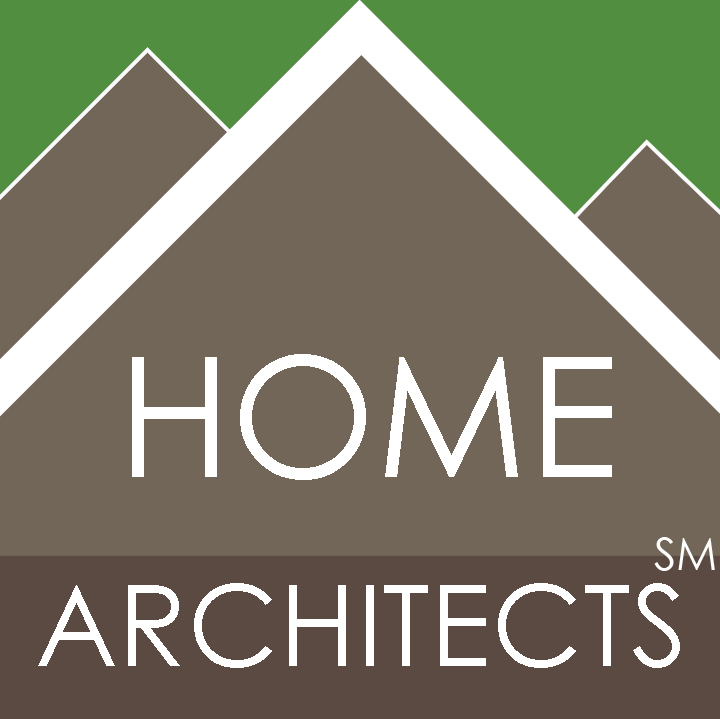 © Copyright 2012 Home Architect, PLLC, All Rights Reserved Worldwide       An online e-magazine affiliated with the HOME ARCHITECTSSM website.Editor: Rand Soellner, /NCARB/LHI.HOME ARCHITECTS SM 1 . 828 . 269 . 9046E-mail:  Rand@HomeArchitects.com Website:  www.HomeArchitects.com Electronically first published on , from the .Issue 1, May 2012Hello Clients, prospective Clients & other people interested in home architecture!  This is the first issue of our new online E-magazine.  For years, we have been creating online articles for our website:www.HomeArchitects.com .  These articles are called “posts,” in the language of website publishing.  We typically create a new post about once a week.  It occurred to us that people might enjoy a monthly summary of these posts, in the form of a summary page, much like the Table of Contents in a hardcopy magazine, giving convenient access to the latest online articles of ours on a variety of subjects about home architecture.  So here it is! You will find a brief summary about each online article, followed by a hotlink to that article.  We usually will have about 3 to 6 online articles a month, contained within the latest e-magazine issue.  To keep your place and not lose this e-magazine table of contents, just click on the links (you may have to press your control key, then click the link) to be taken to those pages on your Internet browser.  This e-magazine should continue to be open on your e-mail window, which is a separate application from your browser.  That way, this table of contents should always be waiting there for you to return to and check out another online linked article.  If you ever lose this e-magazine, just reopen the e-mail that contains it, or send us a request and we will promptly send you another.  Being a magazine intended for online readership, and with the trend to mobile devices, including smartphones, we have produced this e-magazine in a narrow width, to allow for more convenient viewing, without scrolling.  If you turn your i-phone sideways, you should be able to view this magazine summary without adjustment.  Enjoy.  The articles themselves come from a normal website, so you may have some scrolling there.You are welcome to contact us if you have any questions (about your project or our articles): 1-828-269-9046 or Rand@HomeArchitects.com .We hope to be your architect on your next project.  You are encouraged to forward this e-magazine along to other people.Thank you for your interest.Multi-Story Residential Wood FramingThis article discusses how multi-story wood framed residential structures can resist lateral shaking forces of an earthquake.What is particularly interesting about this is the fact that if you live in a “light to moderate” seismic zone, the building code doesn’t require contractors to take any precautions whatsoever to allow your house to resist an earthquake!  Learn how the HOME ARCHITECTS SM do what is prudent to protect their clients.  Make sure you click on the video in the article to see the amazing simulated earthquake on the World’s largest “Shake Table.” Click on the link below to see the article: http://www.homearchitects.com/multi-story-residential-wood-framingPicnics in the MountainsSpending some leisure time in the mountains is what you will enjoy here:http://www.homearchitects.com/picnics-in-the-mountainsLoving 1410 Heated Square FeetThis is about some prospective clients falling in love with a compact house design that lives Big: http://www.homearchitects.com/loving-1410-heated-square-feetDIY Home Project StoryThis is a sad fictional story about a couple that pursue a Do-It-Yourself approach to “house-flipping,” (renovating a fixer-upper) without the proper experience and no consultants whatsoever.  Not a recommended approach!  Not a story for the weak at heart. For people intending to do a renovation soon (Learn From These Mistakes): http://www.homearchitects.com/diy-home-project-storyEnd of this edition. © Copyright 2012 Home Architect, PLLC, All Rights Reserved Worldwide       HOME ARCHITECTS SM 1 . 828 . 269 . 9046Rand@HomeArchitects.com www.HomeArchitects.com Anyone is hereby licensed to forward this e-magazine to anyone else, making no changes.